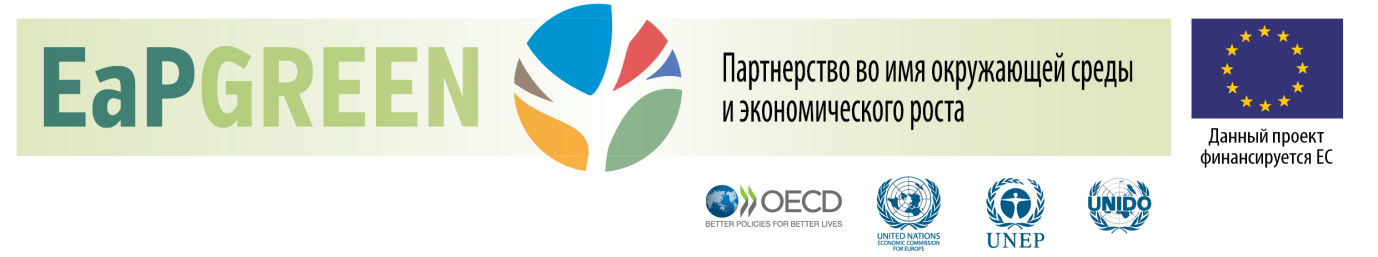 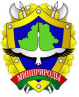 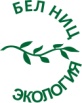 
Проект «Экологизация экономик в странах Восточного Партнерства»(EaP-GREEN)Семинар по приоритизации устойчивых товаров и услуг23 декабря 2015Место проведения: Минский международный образовательный центр имени Йоханнеса Рау. Проспект Газеты Правда, 11, Станция Метро «Петровщина»Цели семинара:Представить подход ЮНЕП по устойчивым государственным закупкам (УГЗ) с уклоном на приоритетные продукты и услуги;Представить прогресс проекта по УГЗ Руководящему Комитету и заинтересованным сторонам;Обсудить и согласовать выбранные приоритетные продукты и услуги, по которым будет целесообразно провести анализ готовности рынка.Рабочие языки: русскийПРОГРАММА СЕМИНАРАМодератор семинара: Жаркина Наталья Ивановна - начальник управления аналитической работы, государственной политики и регулирования в области охраны окружающей среды Минприроды11:00 – 11:30Регистрация11:30 – 11:50Приветственное словоПервый заместитель Министра природных ресурсов и охраны окружающей среды Республики Беларусь, Малкина Ия ВитальевнаПредставитель Секретариата Программы ООН по окружающей среде (ЮНЕП), Узун Ирина11:50 – 12:05Подход ЮНЕП по устойчивым государственным закупкам и этап по приоритизацииПредставитель ЮНЕП, Узун Ирина12:05 – 12:25Достигнутые результаты по проекту «Экологизация экономик в странах Восточного Партнерства»Координатор проекта, Наркевич И.П.12:25 – 12:40Кофе-пауза12:40 – 13:00Презентация опыта и результатов проекта EaP-GREEN и процесса приоритизации в Республике МолдоваДиректор агентства по государственным закупкам, Мошняга Виорел 13:00 – 13:30Презентация основных товаров и услуг, приобретаемых государством Эксперт проекта, директор ЧПУП «Редакция журнала «Тендер»», Муравьёв Александр 13:30 – 14:00Детальная презентация использованной методологии для приоритизации и полученных результатовЭксперт проекта, аналитик  журнала «Тендер», Корнеева Лилия14:00 – 15:30Кофе-пауза15:30 – 16:00Презентация процесса выбора приоритетных устойчивых товаров и услугКоординатор Рабочей группы BIM&IPD при МААМ/IAAM (UN) в Республике Беларусь, Куликовский Дмитрий16:00 – 16:30Обзор и замечания по списку приоритетных устойчивых товаров и услуг16:30 – 17:10Обсуждение всего процесса выбора приоритетных товаров и услуг, оценки, предложенной экспертами, и определение трех устойчивых товаров или услуг для включения в пилотные тендерыЧлены Руководящего Комитета, представитель ЮНЕП, эксперт проекта (уточняется)17:10 – 17:30Кофе-пауза17:30 – 18:30Последующие шаги: Организация этапа анализа готовности рынка и плана по УГЗ